City of Rice LakeConstruction Site Stormwater Inspection ReportInspector(s):Inspector(s):Inspector(s):Inspector(s):Inspector(s):Date:Date:Date:Date:Time:Project Name:Project Name:Project Name:Project Name:Project Name:Land Disturbance Permit No:Land Disturbance Permit No:Land Disturbance Permit No:Land Disturbance Permit No:Land Disturbance Permit No:Location:Location:Location:Location:Location:Location:Location:Location:Location:Location:Weather Conditions: (check all that apply)      Clear Skies          Sunny          Cloudy          Rain          Snow          Windy        Temperature: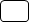 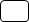 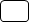 Weather Conditions: (check all that apply)      Clear Skies          Sunny          Cloudy          Rain          Snow          Windy        Temperature:Weather Conditions: (check all that apply)      Clear Skies          Sunny          Cloudy          Rain          Snow          Windy        Temperature:Weather Conditions: (check all that apply)      Clear Skies          Sunny          Cloudy          Rain          Snow          Windy        Temperature:Weather Conditions: (check all that apply)      Clear Skies          Sunny          Cloudy          Rain          Snow          Windy        Temperature:Weather Conditions: (check all that apply)      Clear Skies          Sunny          Cloudy          Rain          Snow          Windy        Temperature:Weather Conditions: (check all that apply)      Clear Skies          Sunny          Cloudy          Rain          Snow          Windy        Temperature:Weather Conditions: (check all that apply)      Clear Skies          Sunny          Cloudy          Rain          Snow          Windy        Temperature:Weather Conditions: (check all that apply)      Clear Skies          Sunny          Cloudy          Rain          Snow          Windy        Temperature:Weather Conditions: (check all that apply)      Clear Skies          Sunny          Cloudy          Rain          Snow          Windy        Temperature:Last Precipitation Date:Last Precipitation Date:Last Precipitation Date:Last Precipitation Date:Last Precipitation Date:Last Precipitation Date:Amount:Amount:Amount:Amount:Type of Inspection:            Routine             After Rainfall             Complaint             Violation Follow-Up            FinalType of Inspection:            Routine             After Rainfall             Complaint             Violation Follow-Up            FinalType of Inspection:            Routine             After Rainfall             Complaint             Violation Follow-Up            FinalType of Inspection:            Routine             After Rainfall             Complaint             Violation Follow-Up            FinalType of Inspection:            Routine             After Rainfall             Complaint             Violation Follow-Up            FinalType of Inspection:            Routine             After Rainfall             Complaint             Violation Follow-Up            FinalType of Inspection:            Routine             After Rainfall             Complaint             Violation Follow-Up            FinalType of Inspection:            Routine             After Rainfall             Complaint             Violation Follow-Up            FinalType of Inspection:            Routine             After Rainfall             Complaint             Violation Follow-Up            FinalType of Inspection:            Routine             After Rainfall             Complaint             Violation Follow-Up            FinalErosion and Sediment 
Control BMPsImplemented?Implemented?Implemented?Maintenance Required?Maintenance Required?Maintenance Required?Maintenance Required?Notes:Notes:Erosion and Sediment 
Control BMPsYesNoN/AYesYesYesNoNotes:Notes:Stabilization of slopes and disturbed areas not actively being worked Protection of natural resources areas (e.g. streams, wetlands) Perimeter controls adequately installed and maintainedDischarge points and receiving waters free of sediment Protection of storm drain inletsConstruction entrance/exit to minimize sediment trackingTrash/litter from work areas collected and placed in covered dumpsterWashout facilities clearly marked and maintainedVehicle fueling and maintenance areas clearly marked and maintainedPotential stormwater contaminants are stored inside or under coverPortable toilets are secureNon-stormwater discharges (e.g. dewatering) are properly controlledCopy of SWPPP present on siteAmendments made to the SWPPP Other:Other:Enforcement ActionsCorrective actions taken?           Yes             No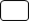 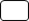 If yes:         Verbal Warning          Written Warning          Stop Work Order          Other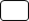 Notes: